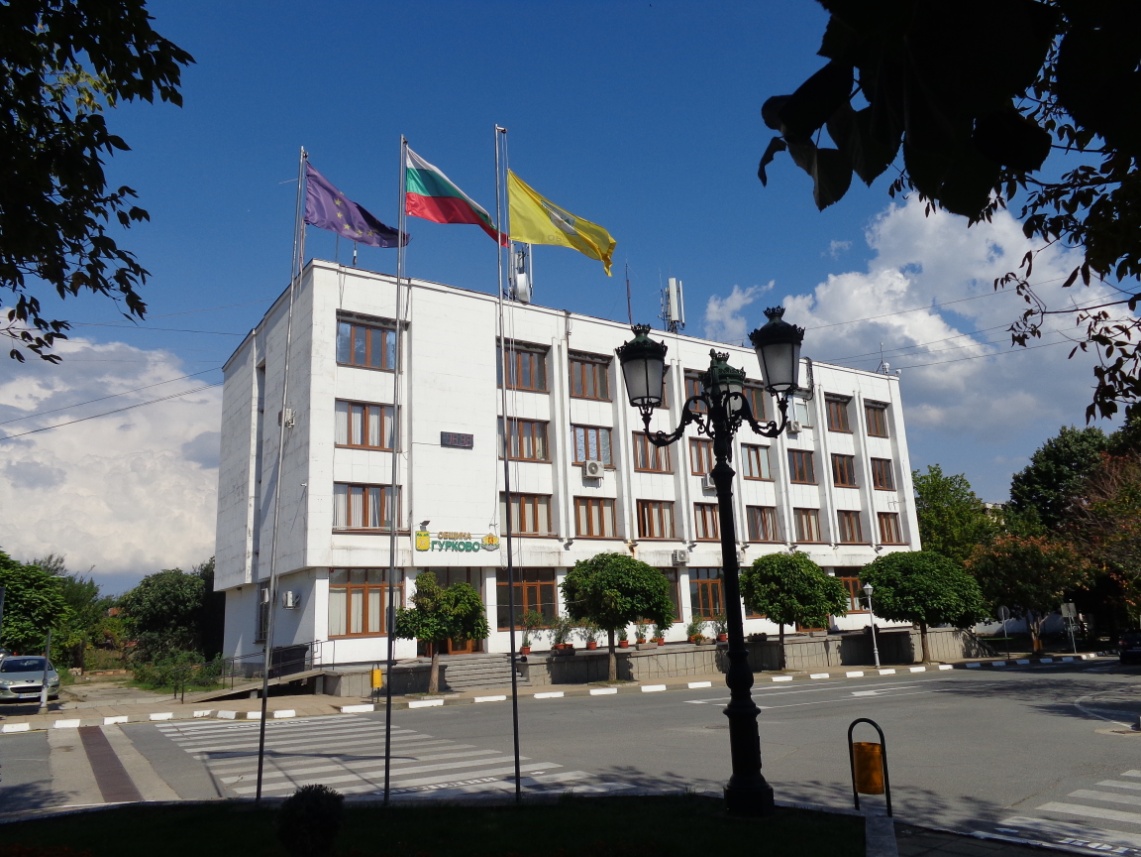             УВАЖАЕМИ Г-Н ПРЕДСЕДАТЕЛ,	            УВАЖАЕМИ ГОСПОЖИ И ГОСПОДА ОБЩИНСКИ СЪВЕТНИЦИ,             УВАЖАЕМИ СЪГРАЖДАНИ,Измина една година от началото на мандат 2019-2023 г., за който гражданите на Община Гурково гласуваха доверие на мен и екипа, с който работя. Полагайки клетва като Кмет на Община Гурково, поех отговорността да работя за просперитета на общината ни. През това време ние работихме упорито и последователно за постигането на основните приоритети в управленската програма.Отчетът цели да представи подробна информация за конкретно предприетите последователни и систематични действия и инициативи, в съответствие със заявените приоритети за постигане на устойчиво развитие на Община Гурково, той е повод да направим етапна оценка на изпълнението и да планираме действията си до края на мандата. 2020 година бе белязана от знака на пандемията COVID-19. Тя  ни научи да ценим човешкия фактор повече и да сме съпричастни. На трудностите, които споходиха много граждани и фирми, отговорихме със спешни мерки: освен материалното подпомагане на жителите на общината с хранителни продукти и предпазни защитни средства ( от набрани средства от дарителската кампания), Общински съвет с Решение № 97/19.05.2020 г. ( протокол № 8)   одобри някои  антикризисни мерки за преодоляване на последиците от обявеното извънредно положение в страната с Решение от 13.03.2020 год. на НС, приложими на територията на община Гурково, като освободи  от наемни вноски  наемателите на общински терени за поставянето на преместваеми обекти „кафе – машини за извършване на търговска дейност”, които не са извършвали търговска дейност в периода от 01.04.2020г. до 04.05.2020г.2020 година е година , в която посрещнахме достойно предизвикателствата, свързани с изпълнението на трудните задачи, които си поставихме за изпълнение на главната цел на управленската програма „Създаване на стабилно социално икономическо развитие на общината и осигуряване на висок жизнен стандарт на населението. Опазване на здравето и живота на жителите и гостите на Община Гурково“. Всичко това се постига с упорита работа, по всички приоритети, като най-голямо внимание бе отделено на:Прозрачно управление на публичните активи;Запазване на бюджетна устойчивост и финансова стабилност;Подобряване качеството на предоставяните публични услуги; Активно участие по европейски, национални и други донорски програми;Подобряване на условията на живот на жителите и гостите на община Гурково;  СТРАТЕГИЧЕСКО ПЛАНИРАНЕСтратегическо планиране 2014-2020:В изпълнение на Закона за регионално развитие:1.  С Решение № 72/31.03.2020 г. ( протокол № 7 ) на основание чл.24, т.4 от Закона за регионално развитие  и чл.91 ал.3 от Правилника за прилагане на Закона за регионално развитие,  Общински съвет – Гурково одобри   Годишния доклад за наблюдение на изпълнението на Общинския план за развитие 2014 -2020 г. на Община Гурково за 2019 г.2. В процес на подготовка е Финален доклад-отчет за изпълнение на Общинския план за развитие на Община Гурково за периода 2014 -2020 г.Стратегическо планиране 2021-2027:3. С Решение № 63/06.02.2020 г. ( протокол № 6) – в изпълнение на правомощията си по чл.12,ал.1-3 от Закона за енергийната ефективност Общински съвет прие   План за енергийна ефективност на Община Гурково и програма за изпълнението му  за периода 2020 – 2025 г.4. С Решение № 71/31.03.2020 г. ( протокол № 7 ) –  на основание чл. 10, ал.1 и 2 от Закона за енергията от възобновяеми източници  Общински съвет прие „Дългосрочна програма за насърчаване използването на възобновяеми енергийни източници и биогорива в Община Гурково за периода 2020-2029 г.“5. От началото на месец септември  2020 година Община Гурково започна разработването на най-важния стратегически документ, който ще зададе визията и приоритетите за развитието й за следващите 7 години, а именно: „План за интегрирано развитие на община Гурково за периода 2021-2027 г.“ ( ПИРО); Проектът на  ПИРО е готов и е публикуван на интернет страницата на община Гурково за обществено обсъждане. След изтичане на срока ще бъде предложен на Общински съвет за приемане.6. Възложен за изработване е и друг стратегически документ  „ Общинска програма за управление на отпадъците за периода 2021-2027 година“. Проектът на Програмата е готов и е публикуван на интернет страницата на община Гурково за обществено обсъждане. След изтичане на срока Програмата за управление на отпадъците ще бъде предложена на Общински съвет за приемане.ИНФРАСТРУКТУРА       Развитието и модернизацията на инфраструктурата са един от основните акценти  на управленската програма, създаващи условия за повишаване жизнения стандарт на гражданите и по-добро икономическо развитие на региона.       ПРИКЛЮЧИЛИ  ПРОЕКТИ:        1. „ Реконструкция и рехабилитация на улична мрежа в гр.Гурково, с.Паничерево и с.Конаре, Община Гурково", финансирани по договор с ДФ"Земеделие" № 24/07/2/0/00387/13.12.2017г.  на стойност  - 2290579 лв. Обекта е въведен в експлоатация,  през м. декември 2020 год. е подадено  искане за окончателно плащане към ДФЗ.       2.„Ремонт на пътна и улична мрежа на територията на Община Гурково“ -  финансиране по ПМС № 348/2019 г. – 300000 лв. Асфалтирани са улиците „Атанас Манчев”; „Здравец” и „Равнец”  в гр. Гурково         3.„Изграждане на мост, при км.3+165 на път „SZR 2101 /III-5007/ Николаево-Брестова-Дворище-Жълтопоп“, реконструкция на подходите към моста, и корекция и почистване на речното корито  на р. Гарвашница, в общ. Гурково-I част“   финансиран със средства от ПМС 96/2019 г. от фонда за бедствия и аварии на стойност – 545807 лв.Фирмата изпълнител завърши обекта,  на 14.01.2021 год. имаше Държавна приемателна комисия, предстои издаване на удостоверение за  въвеждането му в експлоатация.      4.„Изграждане на спортни съоръжения (спортни площадки) в с. Паничерево и с. Конаре, , община Гурково“ с финансиране по ПРСР 2014-2020 и договор № BG06RDNP001-7.007-0086-C01 с ДФ "Земеделие", на стойност – 92501 лв. Фирмата изпълнител завърши обектите, предстои въвеждането им в експлоатация.       5.„Проектиране и изграждане на видеонаблюдение на територията на гр. Гурково“ на стойност – 35880 лв., финансиране с бюджетни средства на общината.       6.„Възстановяване на нарушени терени-общинска собственост на територията на община Гурково, чрез изпълнение на противоерозионни, укрепителни, отводнителни  дейности“, на стойност - 8500 лв. направен е надпис и озеленяване на ската до Гробищен парк – Гурково, финансиране с бюджетни средства на общината.       7.„Основен ремонт  фонтан на площад "Войвода Генчо Къргов", гр.Гурково“, на стойност – 25400 лв. финансиране с бюджетни средства на общината.        8.„Основен ремонт и реконструкция на ограда, вкл. информационни стени и елементи на прилежащата инфраструктура в Гробищен парк - гр.Гурково“, на стойност – 43000 лв. ,финансиране с бюджетни средства на общината.       9.„Изграждане на обреден дом в гробищен парк, гр. Гурково“, на стойност – 44158 лв., финансиране с бюджетни средства на общината.       10.„Изграждане на кът за отдих в Градски парк гр. Гурково“, на стойност – 24600 лв., като 15000 собствени средства и 9600 безвъзмездна финансова помощ от ПУДООС       11.Реновиран  е паметника в Градски парк – Гурково, на стойност – 3600 лв. Финансирането е с целева субсидия от Министерство на финансите ( военни паметници).ПРОЕКТИ В ПРОЦЕС НА ИЗПЪЛНЕНИЕ:"Подобряване на водоснабдителната инфраструктура в с.Конаре и с. Паничерево, Община Гурково" с финансиране от ДФ"Земеделие" по договор №24/07/2/0/00452/21.06.2018г., на обща стойност – 6238021 лв.„Реконструкция и подмяна на част от водопроводната мрежа в гр. Гурково“, на стойност – 1032342 лв.Финансирането е осигурено по договор с МРРБ.„Закриване и рекултивация на съществуващо депо/ сметище на община Гурково“ ,частично финансирано от ПУДООС по дог. № 11872/15.09.2017 г., на стойност – 1331000 лв.„Основен ремонт и реконструкция на съоръжения в зони за отдих - водни площи в градски парк,  гр.Гурково“, на стойност – 33800 лв. ,финансиране с бюджетни средства на общината.„Реконструкция и модернизация на СУ „Хр. Смирненски” гр. Гурково” по договор  №BG06RDNP001-7.002-0025-C01 от 20.03.2020 г., сключен между община Гурково и Държавен фонд „Земеделие” – на стойност 1172715 лв.„Реконструкция и подмяна на част от водопроводната мрежа в гр. Гурково“ - втори етап, на стойност – 969187 лв. Сключен е договор между Община Гурково и ПУДООС за безвъзмездно финансиране. „МИГ- Мъглиж, Казанлък, Гурково”,  проект „Ремонт и реконструкция на НЧ „Войвода Генчо Къргов – 1920“, гр. Гурково“ , финасиран от ДФЗ, на стойност – 270000 лв.  ИЗГОТВЕНИ СА И ОБЩИНА ГУРКОВО ИМА ГОТОВНОСТ ДА КАНДИДАТСТВА ЗА ФИНАНСИРАНЕ ПО  СЛЕДНИТЕ  ИНВЕСТИЦИОННИ ПРОЕКТИ:     1. „Реконструкция на вътрешна водопроводна мрежа в с.Паничерево, община Гурково“ - втори етап, на стойност 3000000 лв.    2. „Доизграждане, реконструкция и рехабилитация на канализационна мрежа, водопровод, изграждане на пречиствателни станции за питейни и отпадъчни води град Гурково”, на стойност – 9000000 лв.    3.“ Основен ремонт на Детска градина "Тодора Недина" – 600 000 лв.    4. „Реконтрукция на ОДЗ "Латинка“ в УПИ III- 262, кв. 151,по плана на гр. Гурково“, на стойност – 600 000 лв. С  изготвения инвестиционен проект община Гурково   кандидатства за финансиране пред Министерство на образованието и науката     5. „Спортна площадка с фитнес уреди на открито на терен до Тенис корта в гр. Гурково“ , на стойност 23000 лв.     6.„Ремонт на покрива на ОУ „Св. Св. Кирил и Методий” с. Паничерево, общ. Гурково”, проектът е на стойност 332313,70 лв.     В ПРОЦЕС НА ИЗГОТВЯНЕ СА СЛЕДНИТЕ ИНВЕСТИЦИОННИ ПРОЕКТИ:     1. „Ремонт и реконструкция на Градски стадион – Гурково“;     2. „Реконструкция на площад „Войвода Генчо Къргов” гр. Гурково“     3. „Ремонт и реконструкция на основно училище с. Паничерево, общ. Гурково“     4. „Реконструкция и рехабилитация на НЧ „Войвода Генчо Къргов” гр. Гурково“     5. „Изграждане на хидромелиоративна система за напояване на зелените площи в централната част на гр. Гурково“;     ЗА ЧИСТА ОКОЛНА СРЕДА     СМЕТОСЪБИРАНЕ И СМЕТОИЗВОЗВАНЕ     Като член на Регионалното сдружение за управление на отпадъците- Стара Загора и през изминалата година община Гурково продължи да води политика за развитието на инфраструктурата за управление на отпадъците. Изготвен е инвестиционен проект за изграждане на „ Площадка за компостиране на територията на гр. Гурково“, като се търси финансираща програма.      Извършено беше актуализиране на маршрутните графици за сметосъбиране и сметоизвозване, както и на местата за разполагане на съдове за смет по населените места в общината.      Бяха закупени 100 бр. поцинковани кофи тип „Мева”- ., контейнери  тип „БОБЪР“ 25 бр., паркови кошчета за отпадъци – 80 бр. и 4 бр. контейнери за строителни отпадъци.       Поддържането на населените места в по-чист и приветлив вид е задължение и отговорност на всеки от нас. „Чистотата е мерило за културата на човека”, затова всички трябва да се грижим и поддържаме хигиената на обществените места.       За целта е необходимо всеки  гражданин да поддържа в приличен вид сградите и дворовете, които ползва или живее, и да осигури почистването и естетичното поддържане на площите около тях /тротоарно пространство и др./, като почиства редовно тротоарите от трева и битови отпадъци, прекопава или коси пред домът си и премахва складираните на улицата отоплителни и строителни материали.       През 2020 година Община Гурково няколко пъти почиства нерегламентирани сметища, бяха извозени тонове отпадъци изхвърлени на тях. Всички тези средства, които общината влага в тези дейности  са средства плащани от гражданите на община Гурково. Не е правилно и не е морално, някой да гради, а други след него да рушат!           Обръщам се с апел към всички да бъдем съзидателни,защото границите на нашия дом може да са до телената ограда или зид, но отговорността за града и селата ни е на всички нас.           Считам,че тук ролята на Вас общинските съветници, които всеки ден се срещате с хората е много голяма за да превърнем Гурково и селата ни по-красиви и чисти!           ТОВА Е НАША СПОДЕЛЕНА ОТГОВОРНОСТ!    ДЕЙНОСТИ НАСОЧЕНИ КЪМ ОПАЗВАНЕ НА ОКОЛНАТА СРЕДА И ПОДОБРЯВАНЕ УСЛОВИЯТА НА ЖИВОТ НА ЖИТЕЛИТЕ И ГОСТИТЕ НА ОБЩИНА ГУРКОВО.През 2020 год. Община Гурково кандидатства и спечели проект за „Изграждане на кът за отдих в Градски парк гр. Гурково“,  по Програма „ Чиста околна среда“ към ПУДООС. Стойността на проекта е  24600 лв., като 15000  лв. са собствени средства и 9600 лв. безвъзмездна финансова помощ от ПУДООС. По проекта беше изградена беседка, маса и пейки, насадени дръвчета около нея, поставени, кошчета за отпадъци и др.      РЕЛИГИЯ И ВЕРОИЗПОВЕДАНИЯ     През 2020 год. реконструирахме  християнския обреден дом, ситуиран на територията на Гробищен парк в гр. Гурково. Извършен бе  Основен ремонт и реконструкция на ограда, вкл. информационни стени и елементи на прилежащата инфраструктура в Гробищен парк            Изградихме  изцяло нов мюсюлмански обреден дом (тъй като липсва такъв), отново на територията на Гробищен парк в гр. Гурково.             Водя активни разговори с митрополит Киприян за назначаване на свещеници във всички православни църковни храмове на територията на общината. ЗДРАВЕОПАЗВАНЕ,СОЦИАЛНИ ДЕЙНОСТИ,ОСИГУРЯВАНЕ НА ЗАЕТОСТПродължаващата неблагоприятна тенденция на застаряване на населението  води и до по – честа заболеваемост на хората от община Гурково. Общо практикуващите лекари обслужват предимно възрастни хора с хронични заболявания и хора с трайни увреждания. Ситуацията с COVID-19 допълнително утежнява работата на общопрактикуващите лекари, които са трима за общината и медиците от филиала на ЦСМП. Преди няколко дни отвори врати акушеро-гинекологичен кабинет, който ще приема пациенти всеки работен ден и ще работи по договор със НЗОК. Продължаваме да настояваме за откриване на кабинет за неотложна медицинска помощ в гр. Гурково. От средата на 2020 година имаме назначен здравен медиатор, който работи с ромското население.Социалните услуги, предлагани в община Гурково са предимно услуги в общността. Като най-широко приемани в общността са услугите в семейна среда, възможности за които има при Оперативните програми и  по механизма за лична помощ. Предлаганите услуги са достъпни за всички желаещи на цялата територия на общината. Основният доставчик на социални  услуги е община Гурково. Изпълнявани проекти през 2020 година.       1.НАЦИОНАЛНА ПРОГРАМА  „ПРЕДОСТАВЯНЕ НА ГРИЖИ В ДОМАШНА СРЕДА– назначени  6 домашни помощници , в т. в Гурково 1  бр., Паничерево – 2  бр., Конаре  - 3  бр. Срока на действие на програмата е 31.12.2020 г. През 2021 год. същата ще продължи като държавно делегирана дейност – „ Асистентска подкрепа“       2.ПРОЕКТ “ОБУЧЕНИЯ И ЗАЕТОСТ НА ХОРА С УВРЕЖДАНИЯ “– назначени са общо 19 работника, в т. в Гурково – 8 бр., в Паничерево – 6 бр., в Конаре – 4 бр. и  1 бр. в ДГ „Латинка“ Гурково – помощник възпитател. Срока на действие на проекта за първата група  приключи в края на м. декември  2020 г.( 9 човека) и на втората група до края на месец март 2021 г.        3.МЕХАНИЗЪМ ЛИЧНА ПОМОЩ –  назначени са 23 лични асистенти – 12 бр. в Гурково, 6 бр. в Паничерево,4 бр. в Конаре и 1 бр. в Пчелиново.        4.РЕГИОНАЛНА ПРОГРАМА ЗА ЗАЕТОСТ – назначени бяха на работа  4 човека  за срок от 6 месеца– Гурково, Конаре, Пчелиново и Димовци        5.ПРОЕКТ  ЦЕЛЕВА ПРОГРАМА „ТОПЪЛ ОБЯД У ДОМА В УСЛОВИЯТА НА ИЗВЪНРЕДНА СИТУАЦИЯ – 2020 г.“ -  По Проекта се  предоставяше  храна на 170 представители на целевите групи за периода от 27.04.2020г.  до  края на 2020г.  в работните дни. От началото на 2021 година по Оперативната програма се предоставя топъл обяд на 250 нуждаещи се лица. Храната се доставя от външен доставчик , чрез кетъринг, до пунктове в гр. Гурково – 2 пункта, в с. Конаре – 1 пункт и в с. Паничерево – 1 пункт. За възрастните и лежащо болните  е създадена организация храната да се разнася по домовете на потребителите.Домашен социален патронаж  към община Гурково предоставя храна на 50 лица.    7.Продължава дейността на Дома за стари хора  - доставчик на услугата е  фирма”Ронет 2017”ЕООД.   Към  края   на 2020 г. в дома бяха настанени  над  40 потребители – възрастни хора, за които се грижи персонал – санитарки и мед. сестри,  наети от гр.Гурково и околните населени места.. 	По отношение покритие на целевите групи с услуги се вижда, че липсват услуги за консултиране и създаване на поддържаща среда за деца в риск и семейства в неравностойно положение.         КУЛТУРА, СПОРТ, МЛАДЕЖКИ ДЕЙНОСТИ, ТУРИЗЪМ   По-голямата част от предвидените дейности и събития  за 2020 година не бяха изпълнени поради наложените ограничителни мерки,въведени със заповед на министъра на здравеопазването във връзка с   извънредната епидемична обстановка ,свързана с разпространението на с COVID-19.  Проведоха се някои местни обичаи и празници – Бабин ден , Празника на лозарите и винарите – Трифонов ден, Тодоров ден. Отбелязваха са тържествено националните празници – Трети март, 24 май и др.       На 4 септември   чествахме Празника на община Гурково . Възстановихме след повече от 4 години уникалното за България „Био рали с магарешки каручки Гурково- 2020“. То се проведе след празника на общината на 5 септември 2020 год. , като предизвика голям интерес и бе посетено от много жители и гости на община Гурково.Основна роля при организацията и провеждането на масови културни прояви играят трите читалища в общината : НЧ „Войвода Генчо Къргов – 1920г.” гр. Гурково, НЧ ”Изгрев – .” с. Паничерево и НЧ ”Неделчо Попов – .” с. Конаре. Макар и с минимални средства осигурени от държавната субсидия ръководствата на читалищата полагат изключителни усилия да поддържат местните традиции и обичаи, фолклорни песни  и танци. ОБРАЗОВАНИЕОбщина Гурково разглежда образованието като основен инструмент за икономическото развитие и осигуряване на добро качество на живот. И през 2020 г. предучилищното и училищното образование в община Гурково следва изградените традиции и достойнства, като са полагани системни усилия за тяхното съхранение и развитие. Чрез различни форми на оптимизирано взаимодействие и сътрудничество за разгръщане личния потенциал на подрастващите, като се насърчаваше формирането на интерес към самоусъвършенстване, осигуряване на професионална насоченост и подготовка за реализация на базата на националните традиции и общочовешките хуманитарни ценности. Изпълнени са комплекс от мерки за предоставяне на качествено и достъпно образование, което успешно съчетава националните традиции с европейските норми, определени чрез различни нормативни документи, доклади и препоръки на ЕС в областта на образованието. За съжаление втория срок на учебната 2019/2020 година децата и учениците прекараха по домовете си и участваха в дистанционно обучение. Това продължи и през месец ноември и декември на учебната 2020/2021 година. Продължава и сега.С Решение № 86/19.05.2020 г. ( протокол № 8 )  в изпълнение на разпоредбите на Закона за предучилищното и училищното образование Общински съвет прие   Анализ на потребностите от подкрепа на личностното развитие на децата и учениците в община Гурково.   Друг основен приоритет бе ранно обхващане на децата от ромската общност в детските градини, за придобиване на културни и хигиенни навици, за приучване на ред и дисциплина и за овладяване на български език. В училищата и детските градини работят добри професионалисти с опит и авторитет.   Училищата и детските градини разполагат с добра материална база, с компютри, библиотеки и др. технически средства необходими за качествен учебен процес, на съвременно ниво.       ОБЩИНСКИ ФИНАНСИ        В рамките на бюджетната година водихме последователна политика за постигане на стабилност и ръст на общинските приходи, като наличните ресурси се планираха ефективно, законосъобразно и се изразходваха ефикасно за обществено значими и ясно определени цели.        Основните бюджетни параметри, които бяха заложени в бюджет 2020г. на Община Гурково бяха съобразени с действащото законодателство и принципите за съставянето на бюджета.        Въпреки  кризата, изпълнението на приходната част на бюджета към  края на 2020 год. е  почти отлично -  93% спрямо годишния план  (  в т.ч. данъчни приходи -  110 % и неданъчни приходи – 84 %). Това  бе важна предпоставка за осигуряване финансирането на  публичните разходи, особено на разходите свързани с озеленяването и чистотата на населените места..        ОБЩИНСКА АДМИНИСТРАЦИЯ        Като кмет на Община Гурково работя активно за подобряване качеството на публичните услуги, предоставени от Общинска администрация на жителите и гостите на Община Гурково.  През месец юли на основание промените в Наредбата за административно обслужване бяха утвърдени нови вътрешни правила за организацията на административното обслужване и Харта на клиента. Екземпляр от Хартата на клиента се намира до таблото за обяви на първи етаж на общинска администрация. Поставени бяха нови информационни табла в сградата на общината. В съответствие с новите стандарти за административно обслужване, служителите от Общинска администрация, предоставящи административни услуги бяха обособени  на първия етаж в новоремонтирани стаи, подобриха се условията им на работа. Всички услуги се предоставят на гражданите качествено и в срок. Нямаме постъпили жалби от граждани за непредоставяне на услуги или за лошо отношение от служители. Въпреки наложените ограничителни мерки Общинска администрация не е преустановявала даже и за час  предоставянето на  административни услуги  на гражданите.       Всички  Правила и процедури, касаещи работата на администрацията  са публикувани на интернет страницата на общината, като по този начин изпълняваме изискванията за прозрачност в работата на Общинска администрация - Гурково. Периодично, при необходимост правим предложения пред Общински съвет -Гурково за промени  в наредбите  на община Гурково или за създаване на нови такива.         Стараем се да подготвяме добре материалите, които се внасят за разглеждане в постоянните комисии и на заседанията на Общински съвет. И въпреки, че в отделни случаи се допускат грешки,  можем да кажем, че служителите се отнасят с необходимата отговорност към своята работа.        Полагаме усилия за подобряване техническото обезпечаване на звената в администрацията и чувствително подобрихме условията на работа на служителите, стараем се също така да повишаваме тяхната квалификация и компетентност, чрез участието им в различни курсове и семинари.          УВАЖАЕМИ ДАМИ И ГОСПОДА ОБЩИНСКИ СЪВЕТНИЦИ,          Първата година от мандата ми като кмет на община Гурково бе трудна, но считам определено за успешна  за развитието на община Гурково.          Надявам се, че предоставената информация за постигнатото, макар и в синтезиран и обобщен вид, подкрепя този извод.          Няма да скрия, че трудностите бяха много и пред нас стоят за разрешаване още много сериозни проблеми. Считам, че като крайна оценка  може да се направи заключение, че 2020 г. беше успешна за Община Гурково , че се изпълняват почти всички приоритети и задачи заложени в мандатната програма на кмета на Общината.          Постигнатите успехи са резултат на колективни усилия от цялата общност, партньорство и взаимодействие на Общинска Администрация с Общински съвет, с органите на държавната власт, всички мероприятия и фирми на Общината, клубове и НПО и всички граждани.            БЛАГОДАРЯ  НА  ВСИЧКИ ЗА ПАРТНЬОРСТВОТО !          Чакат ни още  много труд и много безсънни нощи.            Мога да Ви обещая, че водещ принцип в моята работа  и за в бъдеще ще бъде, че ще работя ЗА хората и С хората в името на Община Гурково.        БЪДЕТЕ ЗДРАВИ И СЕ ПАЗЕТЕ !      Здрава, щастлива и успешна 2021-та за всички !МАРИАН ЦОНЕВКМЕТ НА ОБЩИНА ГУРКОВО